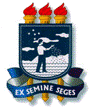 UNIVERSIDADE FEDERAL RURAL DE PERNAMBUCO UNIDADE ACADÊMICA DE SERRA TALHADA DIREÇÃO GERAL E ACADÊMICADOCUMENTOS OBRIGATÓRIOS PARA SEREM ENTREGUES JUNTO AO RELATÓRIO DE ESTÁGIO PROBATÓRIO/ ESTABILIDADEMemorando de encaminhamento à Direção GeralPeríodo	do	relatório:	início	(dia/mês/ano)	e	final (dia/mês/ano)Portaria de nomeação do docente (posse e exercício)Declaração	das	disciplinas	ministradas	pelo	docente (Coordenação geral)Cópias dos documentos comprobatórios conferidas com o original (carimbo).Observações .:Não encadernar a documentação.Apresentar o processo no setor de protocolo com as folhas carimbadas e númeradas (no canto superior direito, só na frente da folha) e no verso da folha em branco carimbar ( EM BRANCO)